                            О присвоении почтового адреса земельному участкуВ соответствии с Федеральным законом от 06.10.2003 г. № 131-ФЗ «Об общих принципах организации местного самоуправления в Российской Федерации», статьей  29 Земельного Кодекса Российской Федерации, на основании Устава сельского поселения Бурлинский сельсовет муниципального района Гафурийский район Республики Башкортостан,ПОСТАНОВЛЯЮ:1. Присвоить земельному участку из категории земель - земли населенных пунктов, вид разрешенного использования – для ведения личного подсобного хозяйства, площадью 1500 кв.м, следующий адрес: Республика Башкортостан, Гафурийский район, с.Бурлы, ул.Казанская, 23 «а».2. Контроль за исполнением настоящего постановления оставляю за собой.Глава сельского поселенияБурлинский сельсовет                                                                                          Р.Х.ХисматуллинБАШ?ОРТОСТАН РЕСПУБЛИКА№ЫГАФУРИ РАЙОНЫ МУНИЦИПАЛЬ РАЙОНЫБУРЛЫ АУЫЛ СОВЕТЫАУЫЛ БИЛӘМӘ№ЕХАКИМИӘТЕ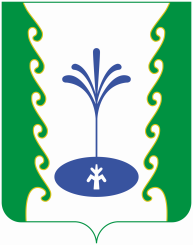 РЕСПУБЛИКА БАШКОРТОСТАН              АДМИНИСТРАЦИЯСЕЛЬСКОГО ПОСЕЛЕНИЯ БУРЛИНСКИЙ СЕЛЬСОВЕТМУНИЦИПАЛЬНОГО РАЙОНАГАФУРИЙСКИЙ РАЙОН?АРАР«02» апреля 2015й.     № 7ПОСТАНОВЛЕНИЕ«02» апреля 2015г.